Opis przedmiotu zamówienia.Obszar dzielnicy Żoliborz m.st. WarszawyPrzedmiotem zamówienia jest wykonanie opracowania pn. „Przeprowadzenie badań parkingowych wraz z kompleksowym opracowaniem niezbędnych zmian w organizacji ruchu, na potrzeby wprowadzenia i funkcjonowania Strefy Płatnego Parkowania Niestrzeżonego na obszarze dzielnicy Żoliborz m.st. Warszawy”.1.	Cel, obszar i zakres merytoryczny opracowania1.1.	Cel opracowaniaCelem opracowania jest przeprowadzenie badań parkingowych oraz opracowanie kompleksowej koncepcji zmian w organizacji ruchu, na potrzeby wprowadzenia 
i funkcjonowania Strefy Płatnego Parkowania Niestrzeżonego (SPPN) na badanym obszarze.1.2.	Obszar opracowaniaOpracowanie powinno objąć swoim zasięgiem obszar dzielnicy Żoliborz m.st. Warszawy, wyznaczony w formie graficznej (załącznik nr 1) oraz w formie opisu granicy obszaru (załącznik nr 2), stanowiące załączniki do niniejszego opisu przedmiotu zamówienia.1.3.	Zakres merytoryczny zawartości opracowaniaOpracowanie będzie składać się z:inwentaryzacji stanu istniejącego;badania wykorzystania i zapotrzebowania na miejsca postojowe;propozycji zmian w organizacji ruchu;konsultacji społecznych;projektu zmian w organizacji ruchu (z uwzględnieniem uwag z konsultacji społecznych);2.	Etapy opracowania2.1.	Etap I – Inwentaryzacja stanu istniejącego2.1.1.	Drogi publiczneWykonawca przedstawi w formie tabeli wykaz wszystkich dróg publicznych badanego obszaru zawierający informacje o nazwie ulicy, odcinku, kategorii, klasie, kierunku ruchu, liczbie jezdni, liczbie pasów. Wykonawca wykona mapę z zaznaczonymi wszystkimi drogami publicznymi oraz granicą obszaru opracowania.2.1.2.	Miejsca postojowe i oznakowanieWykonawca wykona inwentaryzację istniejących miejsc postojowych na wszystkich drogach publicznych badanego obszaru z zaznaczeniem granicy pasa drogowego, w podziale na arkusze z poszczególnymi odcinkami ulic, z uwzględnieniem charakterystyki parkowania obejmującej:sposób parkowania (równoległe, prostopadłe, skośne);rodzaj parkowania: uliczne (na jezdni, chodniku, mieszane), wydzielony parking;liczba i lokalizacja miejsc postojowych zgodnych z przepisami ustawy Prawo o ruchu drogowym i obowiązującą organizacją ruchu;liczba i lokalizacja miejsc, na których postój odbywa się niezgodniez obowiązującymi przepisami;wykaz (liczba i lokalizacje) miejsc postojowych samochodów parkujących w obszarach zagrażających bezpieczeństwu ruchu drogowego potwierdzony podpisem audytora BRD, ze wskazaniem rodzaju zagrożenia:na przejściu dla pieszych;przed przejściem dla pieszych;za przejściem dla pieszych;w rejonie skrzyżowania.Na każdym arkuszu musi znajdować się tabela (zgodnie z załączonym wzorem) zawierająca:liczbę miejsc postojowych według sposobu i rodzaju parkowania;liczbę miejsc postojowych zgodnych z przepisami ustawy Prawo o ruchu drogowym 
i obowiązującą organizacją ruchu;liczbę miejsc, na których postój odbywa się niezgodnie z obowiązującymi przepisami;liczbę samochodów parkujących w obszarach zagrażających bezpieczeństwu ruchu drogowego, z podziałem na rodzaj zagrożenia.Inwentaryzację, o której mowa w punkcie 2.1, poza formą tabelaryczną, należy wykonać 
i przedstawić w formie szkiców na mapie zasadniczej, w kolorze, w skali 1:500, z zachowaniem zasad wykonywania projektów organizacji ruchu. Nie należy pokazywać elementów uzbrojenia terenu, a jedynie obiekty związane z funkcją drogi oraz zieleń. Mapy na potrzeby realizacji wyłącznie niniejszego zadania dostarczy Zamawiający.2.2.	Etap II – Badanie wykorzystania i zapotrzebowania na miejsca postojowe2.2.1.	Wykonawca przedstawi w formie tabel i wykresów:Kontrolne pomiary parkowania dla całego obszaru, analiza rotacji i wykorzystania miejsc postojowych – pomiar całodobowy (24h) przez 7 kolejnych dni. Wykonawca dokona minimum 2 pomiarów na każdym całym odcinku ulicy w całym obszarze, 
w każdej godzinie;Ewidencja numerów rejestracyjnych (pełne numery rejestracyjne);Specyfikacja rodzajowa parkujących pojazdów (mieszkańcy, przyjezdni – na podstawie analizy tablic rejestracyjnych). Grupowanie numerów powtarzających się w każdym pomiarze w godz. 7-10, 9-14, 12-16, 14-18, 16-20, 18-22, 20-23, 22-6, 5-8. Przyjmuje się, że „mieszkańcami” będą pojazdy odnotowane w grupach w godz. 20-23, 22-6, 5-8 występujących jednocześnie z powtarzalnością min. 80%, a „przyjezdnymi” będą pojazdy odnotowane  w grupach w godz. (7-10, 9-14, 12-16), (9-14, 12-16, 14-18), 
(12-16, 14-18, 16-20), (14-18, 16-20, 18-22).Wykres zmian w popycie na miejsca postojowe dzień – noc w określonych przez Zamawiającego  powyżej godzinach. Wykres zmian w popycie na miejsca postojowe w dzień w godz. 7-10, 9-14, 12-16, 
14-18, 16-22.2.3.	Etap III – Propozycja zmian w organizacji ruchuWykonawca w oparciu o przeprowadzoną inwentaryzację oraz badania wykorzystania 
i zapotrzebowania na miejsca postojowe przedstawi:2.3.1.	Kompleksowe opracowanie propozycji zmian w organizacji ruchu, w tym 
w szczególności:uporządkowanie sposobu parkowania i stworzenie możliwości wyznaczenia jak największej liczby miejsc postojowych;eliminację możliwości parkowania w sposób zagrażający bezpieczeństwu ruchu drogowego;wyznaczenie miejsc postojowych dla mieszkańców, tj. wprowadzenie możliwości postoju w miejscach zgodnych z Prawem o ruchu drogowym, w których jednak nie jest możliwe wyznaczenie miejsc postojowych w sposób umożliwiający pobór opłat zgodnie z ustawą o drogach publicznych;wyznaczenie dróg jednokierunkowych wraz z zaznaczeniem kierunku ruchu – w celu optymalnego wykorzystania układu drogowego.Wykonawca ma obowiązek uwzględnić w opracowaniu, na etapie przygotowania opracowania, jak również w czasie trwania umowy, wszystkie materiały (w zakresie zmian w organizacji ruchu) przekazane przez Zamawiającego.2.3.2.	Propozycje lokalizacji miejsc postojowych z podziałem na poszczególne odcinki ulic oraz wskazaniem najbardziej efektywnego sposobu parkowania – z uwzględnieniem wymagań rozporządzenia w sprawie warunków technicznych, jakim powinny odpowiadać drogi publiczne i ich usytuowanie (Dz. U. z 2016 r., poz. 124), rozporządzenia w sprawie szczegółowych warunków technicznych dla znaków 
i sygnałów drogowych oraz urządzeń bezpieczeństwa ruchu drogowego i warunków ich umieszczania na drogach (Dz. U. z 2019 r. poz. 2311) oraz standardów dostępności dla m.st. Warszawy (Zarządzenie nr 1682/2017 z 23.10.2017  r.).2.3.3.	Propozycję lokalizacji parkomatów ze wskazaniem lokalizacji urządzenia (adres), 
z zastrzeżeniem przyjętych przez ZDM zasad – rozmieszczania parkomatów proporcjonalnie w stosunku do ilości miejsc postojowych, jeden parkomat na 20 - 25 miejsc postojowych, tak aby kierowca nie musiał pokonywać w drodze do parkomatu odległości większej niż 70 – 100 m.Opracowania powinny zostać przedstawione w formie projektów na mapie zasadniczej, 
w kolorze, w skali 1:500, z zachowaniem zasad wykonywania projektów organizacji ruchu (znaki istniejące, znaki projektowane, znaki do usunięcia). Każdy arkusz, przedstawiający wycinek badanego obszaru, powinien w legendzie zawierać tabelaryczny bilans miejsc postojowych „przed / po” (bilans ma uwzględniać wyłącznie miejsca legalne). Na wydrukach nie należy pokazywać elementów uzbrojenia terenu, a jedynie obiekty związane z funkcją drogi oraz zieleń.Na wydruku (odrębna warstwa w pliku .dwg) należy wyróżnić linią min. 2 x grubszą od podstawowej:krawężniki;pierzeje budynków;numery budynków;nazwy ulic.2.4.	Etap IV – Konsultacje społeczne – spotkania z mieszkańcami2.4.1.	Spotkania z mieszkańcami będą elementem  konsultacji zorganizowanych zgodnie 
z zasadami określonymi w Uchwale Rady m.st. Warszawy w sprawie zasad i trybu przeprowadzania konsultacji z mieszkańcami m.st. Warszawy (z dnia 11 lipca 2013 r.) 
i Zarządzeniu nr 1794/2019 Prezydenta miasta stołecznego Warszawy z dnia 27 listopada 2019 r. w sprawie wprowadzenia regulaminu postępowania w Urzędzie m.st. Warszawy w związku z przeprowadzanymi konsultacjami z mieszkańcami 
– m.st. Warszawy. Organizacja spotkań leży po stronie Zamawiającego.2.4.2.	Wykonawcę zobowiązuje się do udziału w spotkaniach z mieszkańcami organizowanych przez Zamawiającego, przez okres 30 dni / w liczbie do 10 spotkań - w tym wykonywania na potrzeby tych spotkań wtórnych analiz zgromadzonych 
w ramach niniejszego zadania badań. W każdym spotkaniu musi uczestniczyć minimum troje członków zespołu projektowego. 2.4.3.	Wykonawca przygotuje materiały informacyjne na potrzeby konsultacji społecznych (tzn. mapy, tabele oraz prezentacje dotyczące zawartości przygotowanego opracowania) i przekaże je do akceptacji, wydruku i prezentacji Zamawiającemu na 7 dni przed planowanym terminem spotkania. Wykonawca wprowadzi w przeciągu 2 dni ewentualne poprawki wskazane przez Zamawiającego. Materiały informacyjne na potrzeby konsultacji społecznych muszą być zgodne z księgą identyfikacji wizualnej konsultacji społecznych.  Materiały należy opracować w sposób czytelny dla osób bez wykształcenia technicznego oraz opisać językiem powszechnie zrozumiałym. Materiały należy dostarczyć w wersji do wydruku oraz w wersji do zamieszczenia na stronie internetowej.2.4.4.	Uzyskane dane i opracowane materiały wraz z wnioskami i uwagami mieszkańców 
z konsultacji społecznych stanowić będą kompletne materiały wyjściowe do opracowania projektów organizacji ruchu wskazanych w punkcie 2.5 niniejszego OPZ, niezbędne do wdrożenia zmian.2.4.5.	Wykonawca przygotuje wkład do raportu z konsultacji społecznych, tj. odniesie się do wszystkich uwag wniesionych w czasie trwania konsultacji społecznych, przekazanych 
w formie tabelarycznej przez Zamawiającego – w terminie 21 dni od ich przekazania. Odpowiedzi do uwag należy zapisać prostym, powszechnie zrozumiałym językiem. W ramach powyższego Wykonawca wprowadzi wnioskowane zmiany lub odmówi ich wprowadzenia z podaniem pisemnego uzasadnienia lub wskaże jednostkę odpowiedzialną za ich załatwienie.2.5.	Etap V – Projekt zmian w organizacji ruchu (z uwzględnieniem uwag z konsultacji społecznych).Wykonawca w oparciu o Etapy III i IV oraz analizę  wniosków i uwag mieszkańców 
z konsultacji społecznych przedstawi:2.5.1.	Kompletne projekty zmian w organizacji ruchu, zgodnie z Rozporządzeniem Ministra Infrastruktury z dnia 23 września 2003 r. w sprawie szczegółowych warunków zarządzania ruchem na drogach oraz wykonywania nadzoru nad tym zarządzaniem (Dz.U. z 2017 r. poz.784).2.5.2.	Informację o liczbie:projektowanego oznakowania poziomego (powierzchna i metry bieżące);znaków drogowych (projektowanych, do usunięcia, do wymiany);urządzeń bezpieczeństwa ruchu drogowego (projektowanych, do usunięcia, do wymiany);parkomatów;projektowanych/istniejących stanowisk postojowych dla osób niepełnosprawnych 
z zaznaczeniem lokalizacji (ulica, rejon posesji);projektowanych/istniejących stanowisk postojowych z podziałem na typ ogólnodostępne/zastrzeżone z informacją o użytkowniku miejsca (bilans miejsc postojowych przed i po wprowadzeniu strefy).Zakres niezbędnej przebudowy uwzględniający:rodzaj nawierzchni – zieleń / chodnik / miejsca postojowe / azyle / powierzchnie wyłączone z ruchu;powierzchnia ww. rodzajów nawierzchni podana w m2 dla wprowadzanej zmiany 
w geometrii z podaniem informacji  o rodzaju istniejącej nawierzchni w rejonie wprowadzanej zmiany z każdorazowym podaniem lokalizacji danej zmiany.Miejsca postojowe oraz infrastruktura strefy płatnego parkowania muszą być zlokalizowane na działkach drogowych leżących w liniach rozgraniczających dróg publicznych. Opracowanie 
w formie tabelarycznej (format .xls lub pokrewny) powinno więc dodatkowo zawierać informacje o:kategorii drogi;zarządcy;statusie parkowania w planie zagospodarowania przestrzennego (lub informację „n.d.” jeśli brak planu);ewentualnym objęciem nadzorem konserwatorskim;numerze działki ewidencyjnej;numerze obrębu ewidencyjnego.Zamawiający nie wymaga opracowania projektów zmian w sygnalizacji świetlnej. Jeśli zmiany takie będą konieczne, Wykonawca wykaże to w opisie technicznym. Zamawiający nie wymaga uzyskania zatwierdzenia projektów organizacji ruchu przez organ zarządzający ruchem.Wymagania ogólneOpracowanie należy wykonać i przekazać w formie:Wydruki:etap I – 1 (jeden) oprawiony egzemplarz formatu A4, wydruk kolorowy (mapy zasadnicze złożone do formatu A4);etap III opracowania - 1 (jeden) oprawiony egzemplarz formatu A4, wydruk kolorowy (w tym projekty organizacji ruchu złożone do formatu A4);etap V opracowania - 5 (pięć) oprawionych egzemplarzy formatu A4 wydruk kolorowy (w tym projekty organizacji ruchu złożone do formatu A4);Cyfrowej:4 (cztery) egzemplarze zapisane na nośniku elektronicznym (płyta CD/DVD)pliki tekstowe – format *.docx (lub zgodne z Office 2007 i nowszym), *.pdf;tabele i wykresy – format *.xlsx (lub zgodne z Office 2007 i nowszym);mapy oraz inne pliki graficzne – format *.pdf, (rozdzielczość 600 dpi – 
w przypadku konieczności zastosowania przez Wykonawcę innej rozdzielczości należy uzyskać akceptację Zamawiającego), *.dwg, prezentację multimedialną – format *.pptx (lub zgodne z Office 2007 
i nowszym), *.pdfTerminy realizacji:Rozpoczęcie opracowania – dzień po podpisaniu umowy.Zakończenie opracowania – nie później niż 30 listopada 2020 r.Materiały niezbędne do wykonania opracowaniaWykonawca zamówienia w trakcie realizacji przedmiotowego opracowania będzie zobowiązany uwzględnić:przepisy ustawy z dnia 21 marca 1985 r. o drogach publicznych (Dz. U z 2018 r. poz. 2068),przepisy ustawy z dnia 20 czerwca 1997 r. Prawo o ruchu drogowym (Dz. U. z 2020 r. poz. 110),przepisy ustawy o elektromobilności i paliwach alternatywnych, (Dz. U. z 2019 r. poz. 1124 z późn. zm.)przepisy rozporządzenia Ministra Transportu i Gospodarki Morskiej z dnia 2 marca 1999 r. w sprawie warunków technicznych, jakim powinny odpowiadać drogi publiczne i ich usytuowanie (Dz.U. z 2016 r., poz. 124),standardy dostępności dla m.st. Warszawy (Zarządzenie Prezydenta m.st. Warszawy nr 1682/2017 z 23.10.2017 r.),przepisy rozporządzenia Ministra Infrastruktury z dnia 23 września 2003r. 
w sprawie szczegółowych warunków zarządzania ruchem na drogach oraz wykonywania nadzoru nad tym zarządzaniem. (Dz.U. z 2017 r. poz. 784),przepisy rozporządzenia Ministrów Infrastruktury oraz spraw Wewnętrznych 
i Administracji z dnia 31 lipca 2002r. w sprawie znaków i sygnałów drogowych 
(Dz. U. z 2019 r. poz. 2310),przepisy rozporządzenia Ministra Infrastruktury z dnia 3 lipca 2003 r. w sprawie szczegółowych warunków technicznych dla znaków i sygnałów drogowych oraz urządzeń bezpieczeństwa ruchu drogowego i warunków ich umieszczania na drogach (Dz. U. z 2019 r. poz. 2311).Warunki wykonania i odbioru przedmiotu zamówienia, formy opracowania 
i płatności.Opracowanie powinno być wykonane zgodnie z zapisami OPZ. Wykonawca zobowiązany jest do cyklicznej prezentacji postępu prac nie rzadziej niż raz na dwa tygodnie oraz na wezwanie Zamawiającego.Wykonawca zobowiązany jest do uwzględnienia w opracowaniu ewentualnych uwag zgłoszonych po prezentacjach postępu prac, o których mowa w podpunkcie 2.8.2.W terminie 14 dni roboczych od dnia zgłoszenia przez Wykonawcę gotowości do odbioru, Zamawiający ma prawo wniesienia zastrzeżeń dotyczących jego wykonania. W przypadku wniesienia przez Zamawiającego zastrzeżeń Wykonawca dokona na własny koszt wszelkich niezbędnych poprawek, zgodnie z zastrzeżeniami zgłoszonymi przez Zamawiającego i w terminie przez niego wyznaczonym. Odbiór poprawionego Opracowania zostanie potwierdzony podpisaniem protokołu końcowego.Podpisanie protokołu końcowego przez Zamawiającego nie ogranicza jego uprawnień wynikających z rękojmi za wady Opracowania.Odbiór przez Zamawiającego Opracowania zostanie potwierdzony przez podpisanie protokołu zdawczo-odbiorczego sporządzonego przez Strony.Zamawiający nie przewiduje płatności częściowych.Rozliczenie za wykonanie całego zamówienia zostanie dokonane na podstawie faktury wystawionej po podpisaniu protokołu końcowego.Prawa autorskie (wymagania minimalne)Wszelkie materiały stanowiące utwory w rozumieniu ustawy o prawie autorskim 
i prawach pokrewnych wykonane w ramach realizacji Przedmiotu Zamówienia, zwane dalej będą „Utworami”.Wykonawca oświadcza, że:w dacie przekazania Utworów Zamawiającemu, Wykonawcy przysługiwać będą niczym nie ograniczone majątkowe prawa autorskie do Utworów oraz prawo własności egzemplarzy Utworów, a wszelkie wymagalne roszczenia pieniężne osób trzecich w związku z wykonaniem Utworów będą w całości zaspokojone;utwory nie będą bez uprzedniej zgody Zamawiającego udostępniane publicznie ani w inny sposób rozpowszechniane przed datą przekazania Utworów Zamawiającemu.Wykonawca przenosi na Zamawiającego autorskie prawa majątkowe do Utworów, 
w tym także prawo do korzystania z Utworów w każdym zakresie i na wszystkich polach eksploatacji oraz do wykonywania praw zależnych, o których mowa w art. 2 ust. 1 ustawy o prawie autorskim i prawach pokrewnych, i udzielania zezwoleń na wykonywanie tych praw zależnych w ramach wynagrodzenia umownego.Z mocy umowy, po jej podpisaniu, na warunkach i zasadach w niej określonych Wykonawca przenosi na rzecz Zamawiającego prawa autorskie majątkowe oraz upoważnia Zamawiającego do realizacji praw autorskich zależnych do dokumentacji projektowej.Kryteria wyboru ofertyCena – 60%;Opracowanie i prowadzenie harmonogramu prac w MS Project – 20%;Skrócenie terminu wprowadzenia uwag ze spotkań z mieszkańcami o 7 dni – 20%.Załącznik nr .1. Granice badanego obszaru Dzielnicy Żoliborz m. st. Warszawy (załącznik graficzny).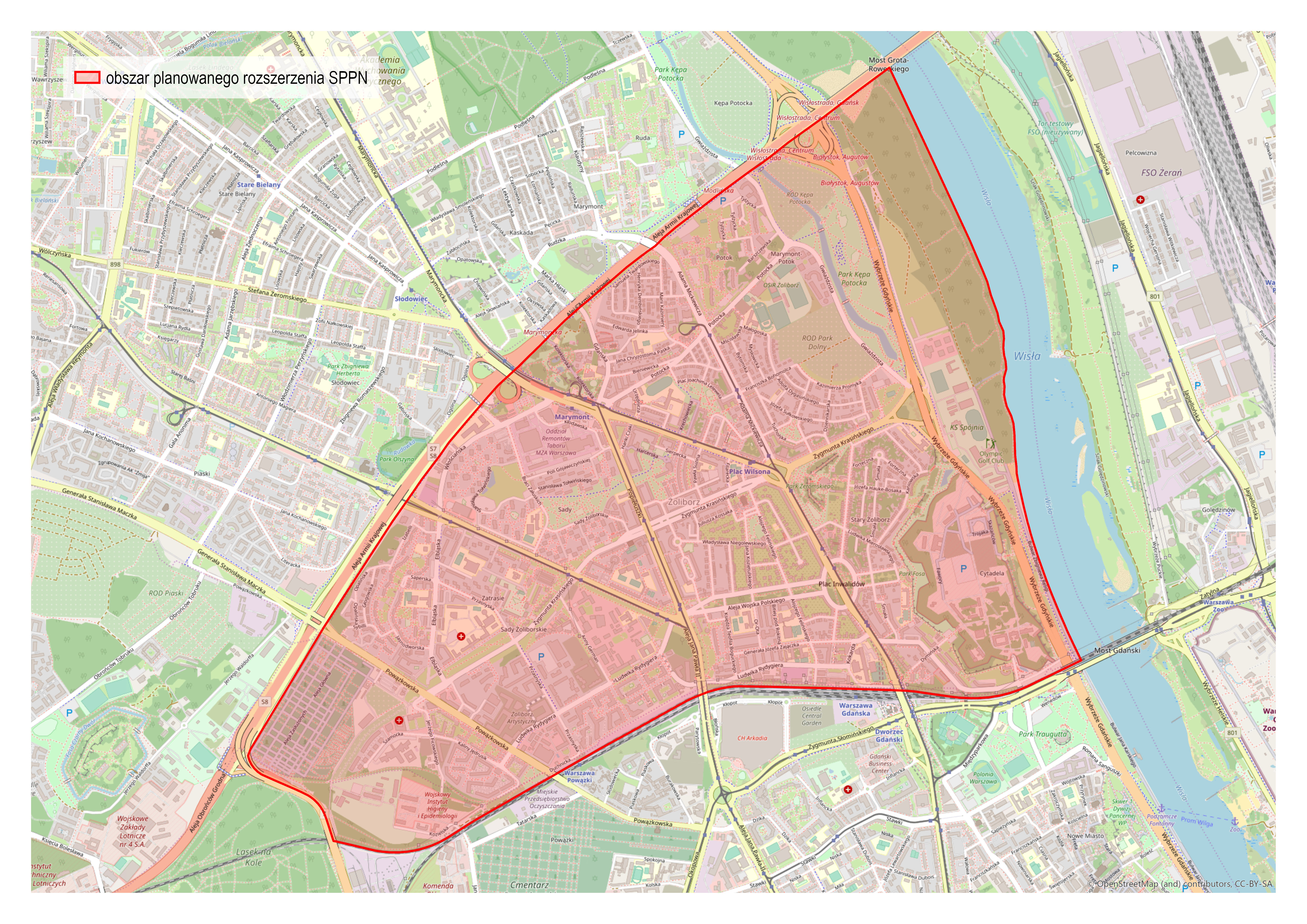 Załącznik nr .2. Granica badanego obszaru dzielnicy Żoliborz m.st. Warszawy (załącznik opisowy).aleją Obrońców Grodna (bez tej ulicy granicznej) – odcinek od alei Prymasa Tysiąclecia do ulicy Powązkowskiej;aleją Armii Krajowej (bez tej ulicy granicznej);mostem gen. S. Grota-Roweckiego do lewego brzegu Wisły;wzdłuż lewego brzegu Wisły do mostu Gdańskiego;podstawą nasypu linii kolejowej nr 509;podstawą nasypu linii kolejowej nr 20 do alei Prymasa Tysiąclecia;aleją Prymasa Tysiąclecia – wzdłuż jezdni od strony wnętrza strefy (oś jezdni).